The Modern Language Teachers’ Association of Queensland Inc.  Gold Coast Branch            Thursday 7 August 2014  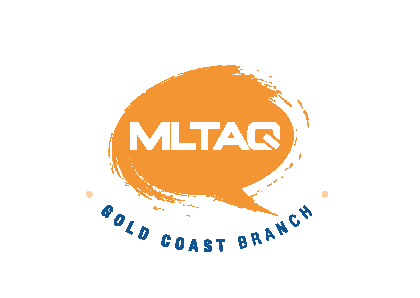  Venue: G06_3.60 (Business 3 Building)   Commenced: 4.00     concluded   Attendance:  Gabrielle Bert (Benowa SHS) , Brendan Boyle (Helensvale SHS), Cathryn Bruton (Benowa SHS), Anthony Chapman (Redland Bay SS), Sofia Chu (King’s Christian College), Chris Dunn (St Hilda’s), Sharyn Fujie (William Duncan SS), Jo Fullerton (Canungra SS), Gareth Jones (Robina SHS), Patricia Petraello (Gaven SS), Linda Ramirez (Benowa SHS), Flor Rirena (Robina SHS), Tracey Somerville (Southport SHS), Karen Preece, Seikon Nakajima (Coombah SHS), Susie Fenton (Tamborine Mountain SHS).Welcome      Start: 4.00 ApologiesLeigh Kirwan (Griffith Uni),  Rachel Lorney (Coomera SS), Kim Hepworth (Clover Hill SS).Linda Ramirez, Kath Clarke, Lisa Moller, Eve Blackwell, Ros Fischer Vice President’s Report  Successful North Queensland Speech Contest Completed Sat 2nd August – winners will be forwarded to Gareth and the recipients will receive the fundsGovernor of Saitama visited Robina High – he is here for the 30 year anniversary of QLD – SAITAMA relationship.  The 2014 Biennial MLTAQ Conference will be held on Thursday 2 & Friday 3rd October at QUT – Kelvin Grove Campus – see MLTAQ website for registration details. Webmaster’s Report All content is live – speech times will be up over the weekend (Tuesday at the latest)Treasurer’s ReportSchools appear to be paying promptlyThe bank balance is $19 145.85 (still have expenses for speech contest) APU, Language Perfect, JCCIB donations have been receivedSakuragakuen and JETAA – have been invoiced for the donations but not received at the moment       General BusinessWriting comp – cover sheet – Jo to send to Anthony for an update as does not match categoriesSpeech contest – state contest issue -  Sunshine Coast wants to enter the state comp – they need to enter the gold coast comp first and then if they are good enough they will then go through to the State comp.  The only people that get direct entry to the state comp is winners of a regional competitionKaren is doing programChris is taking the photographs of the winners at the ceremonySinger is a Spanish Student from Indoroopilly State Comp.Sunday 17 August Entertainment schedule – Brendan gave a run through of the schedule -  He is still looking for more presenters – he will give the schedule to Anthony to put on websiteEach section will receive a 20 dollar voucher to give out for a lucky participant on the day and post the winner along with the winners in each sectionThe results will be posted at marshalling and announced at entertainment.PD at Benowa SHS on Tuesday afternoon for language perfectProfessional Development    Start:  5.00Queensland Academy Creative Industries – Karen Preece – Differentiation in the Flipped Classroom Thur 5 June               	GC MLTAQ					G06_3.60	Thur 19 June                	GC Speech Contest Sub-Committee	G06_3.60
	Thur 17 July                	GC MLTAQ 					G06_3.60
	Thur 31 July                	GC Speech Contest Sub-Committee 	G06_3.60
	Thur 7 August               	GC MLTAQ 					G06_3.60
	Sun 17 August		Speech Contest				VariousThur 4 September             	GC MLTAQ 					G06_3.60	Thu 9 October               	GC MLTAQ 					G06_3.60
	Thu 6 November                	GC MLTAQ 					G06_3.60
	Wed 3 December		Christmas Party				